Méthodologie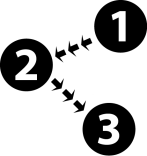 Jeu de rôleDiscussion en groupePréparation avancée pour les formateurs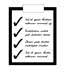 Les formateurs doivent être prêts à animer trois séances d'étude de cas.                 
                    Durée : 90 minutes
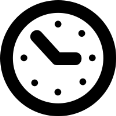 Objectifs de la séanceÀ la fin de cette séance, les participants pourront :diriger des séances visant à mieux évaluer l'observance et à dispenser des conseils renforcés en matière d’observance en s'appuyant sur la présentation Surveillance de la charge virale et renforcement des conseils en matière d’observance ;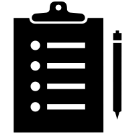 remplir l’outil de planification renforcée pour l’observance ; interpréter correctement les résultats de la charge virale.Matériel nécessaireDiapositives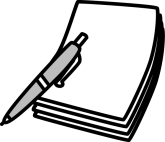 Présentation Conseils aux adultesAlgorithme du mode opératoire normaliséOutil de planification renforcée pour l’observance                 
                    Durée : 90 minutes
Objectifs de la séanceÀ la fin de cette séance, les participants pourront :diriger des séances visant à mieux évaluer l'observance et à dispenser des conseils renforcés en matière d’observance en s'appuyant sur la présentation Surveillance de la charge virale et renforcement des conseils en matière d’observance ;remplir l’outil de planification renforcée pour l’observance ; interpréter correctement les résultats de la charge virale.Matériel nécessaireDiapositivesPrésentation Conseils aux adultesAlgorithme du mode opératoire normaliséOutil de planification renforcée pour l’observanceActivité de 20 minutes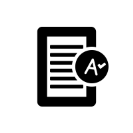 Le formateur présente l’étude de cas 1 qui inclut trois jeux de rôle.Activité de 40 minutesLe formateur présente l’étude de cas 2 qui inclut cinq jeux de rôle et trois discussions en groupe.Activité de 30 minutesLe formateur présente l’étude de cas 3 qui inclut trois jeux de rôle et une discussion en groupe.